MATEŘSKÁ ŠKOLA OBRNICE, okres MOST, příspěvková organizace,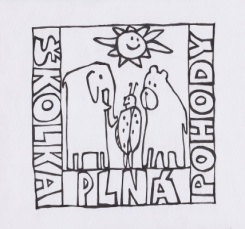 Nová výstavba 168, 435 21 ObrniceIČO : 70982210,Telefonní kontakt: 476 11 82 12, 608 76 33 66 e-mail: reditel@msobrnice.cz, www.msobrnice.czDistatnční vzdělávání pro předškolákyJarní probuzení 2.částOd 15.3.2021Výroba sněženky – skládání papíruZe čtverce kancelářského papíru o rozměrech 10 x 10 cm vytvoříme kvítky skládáním papíru.Dokreslení stonku, nalepení na papír 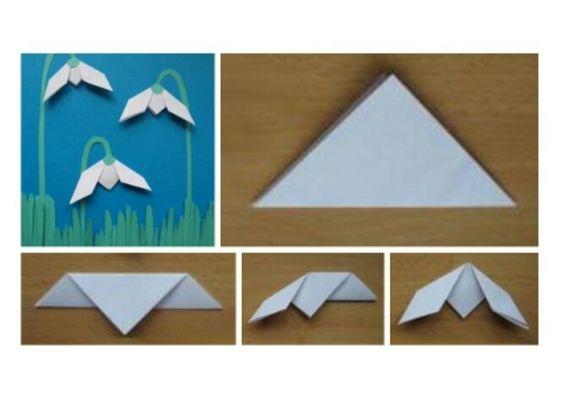 Rozvoj zrakového vnímáníNajdete druhou polovinu obrázku?Pojmenuj obrázky a vybarvi.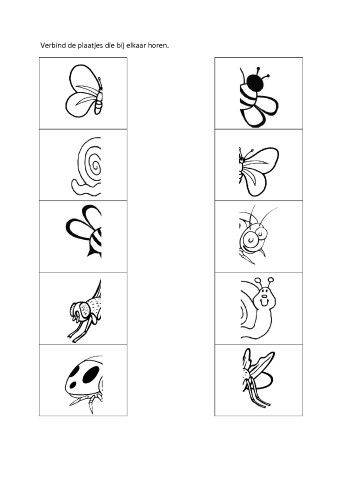 Rozvoj slovní zásoby, komunikaceZvládnete vyjmenovat všechna roční období?Ke každému ročnímu období přiřaďte správné oblečení. Povídejte si, co dělají děti na obrázku.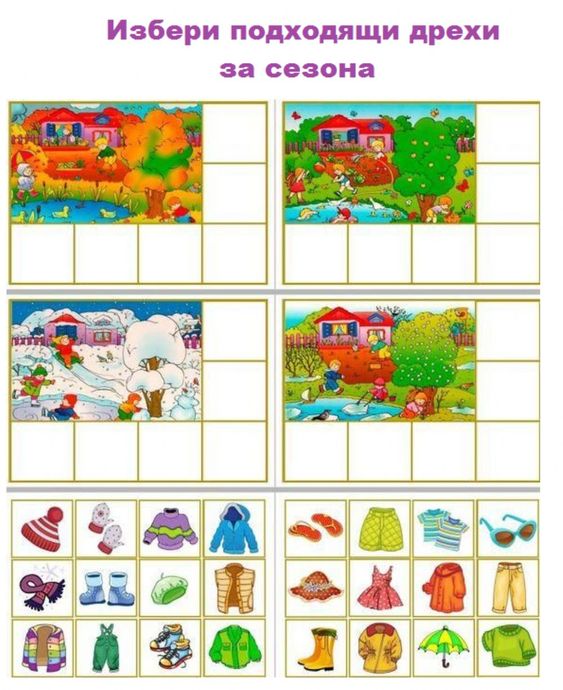 Logopedická prevence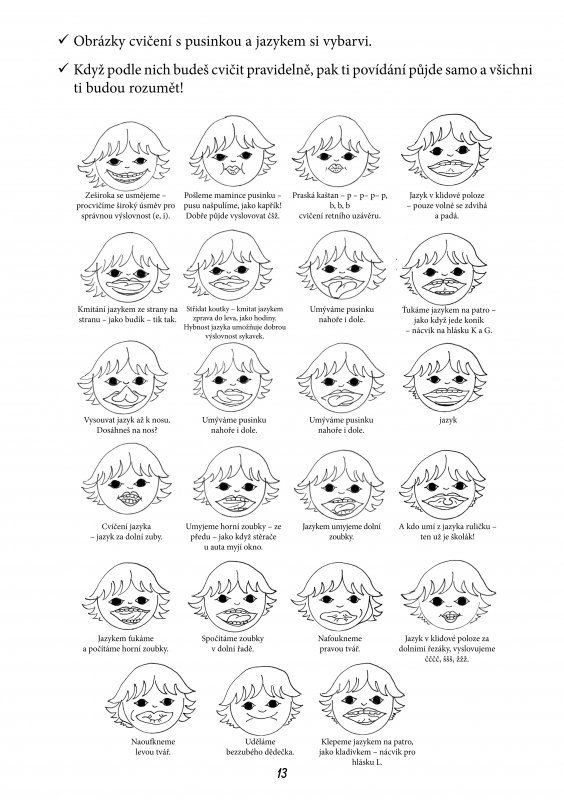 RozdílyNajdete 10 rozdílů? Zakroužkujte je.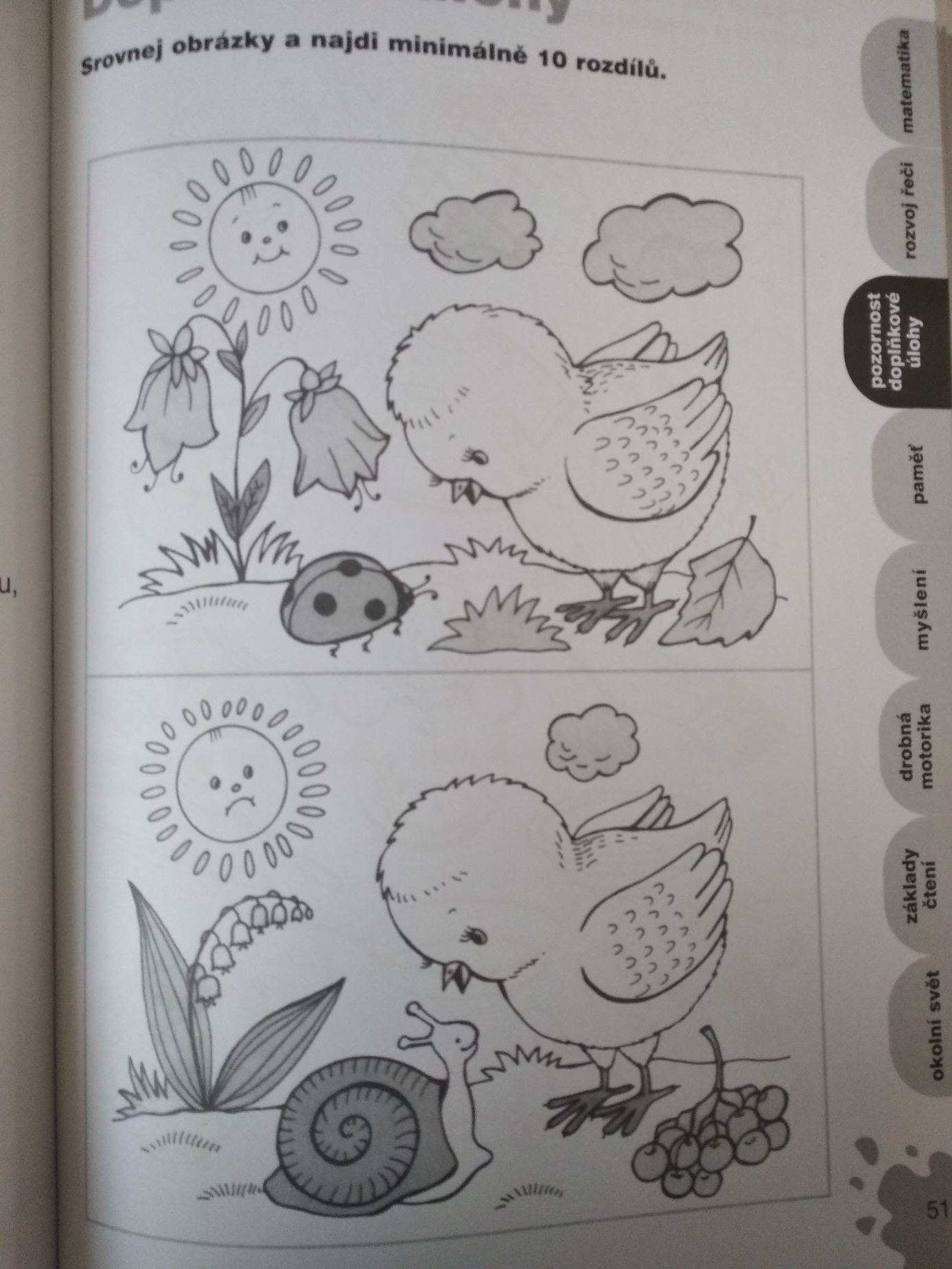 Jarní procházkaNa procházce se kolem sebe pořádně podívejte, sledujte, jak se příroda mění a pokuste se najít co nejvíce z obrázku 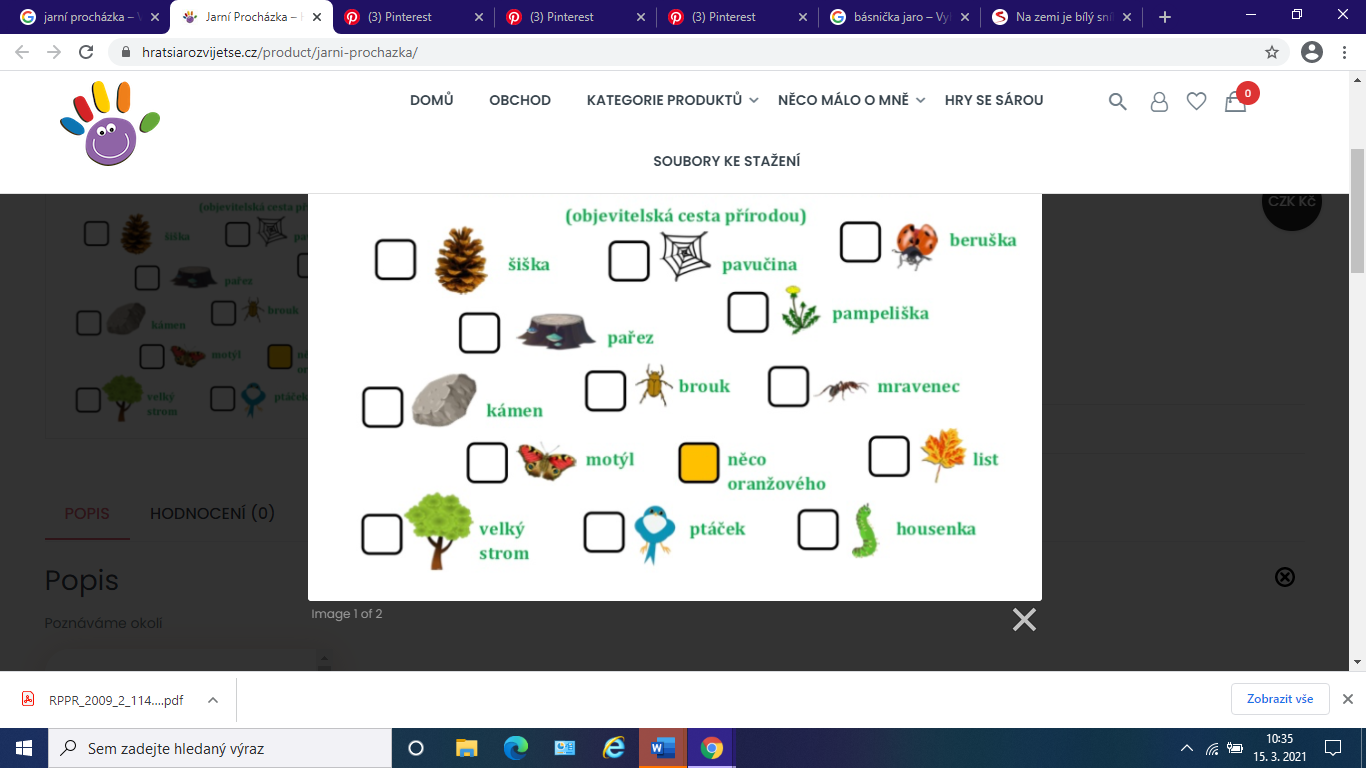 Práce s písničkouZopakujte si písničku pastelky (děti písničku znají)Pokuste se seřadit pastelky do řady postupně, jak je zpíváno v písničce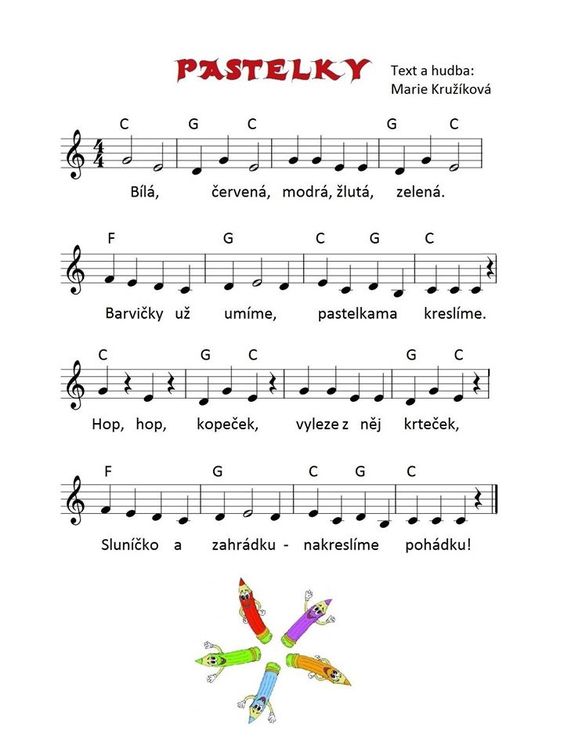 Protikladypostupuj podle pokynů na pracovním listě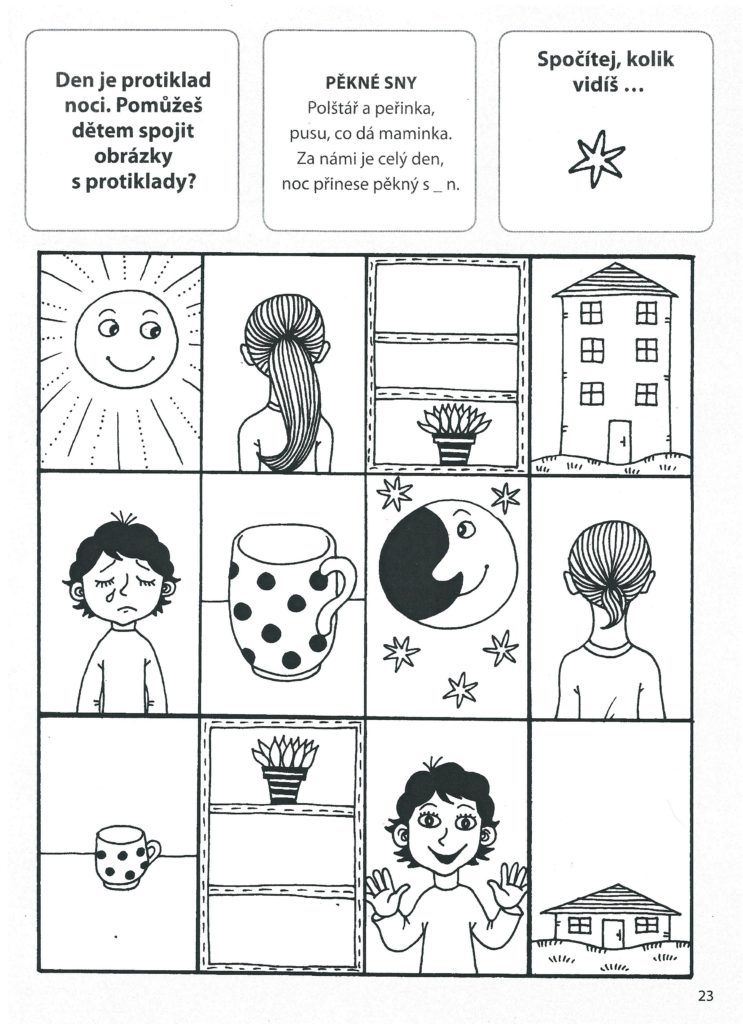 Matematická gramotnost Do každé vázy dokreslete květiny podle čísla na vázeObrázek vybarvi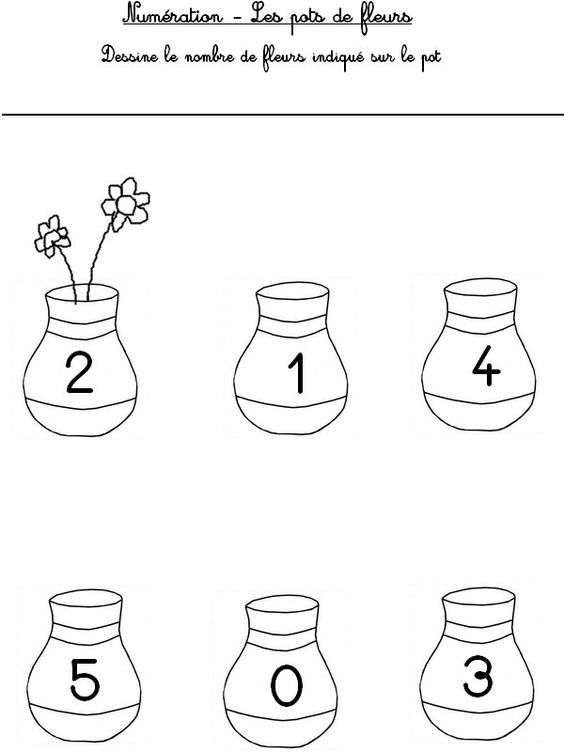 Stíny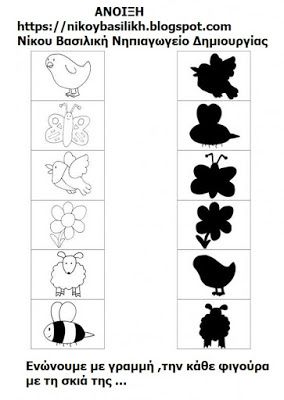 Děti pojmenují jednotlivé obrázky na levé straně a určí, ke kterému stínu na pravé straně patří Matematická gramotnost (počítání do 6ti)postupujte podle pokynů na pracovním listě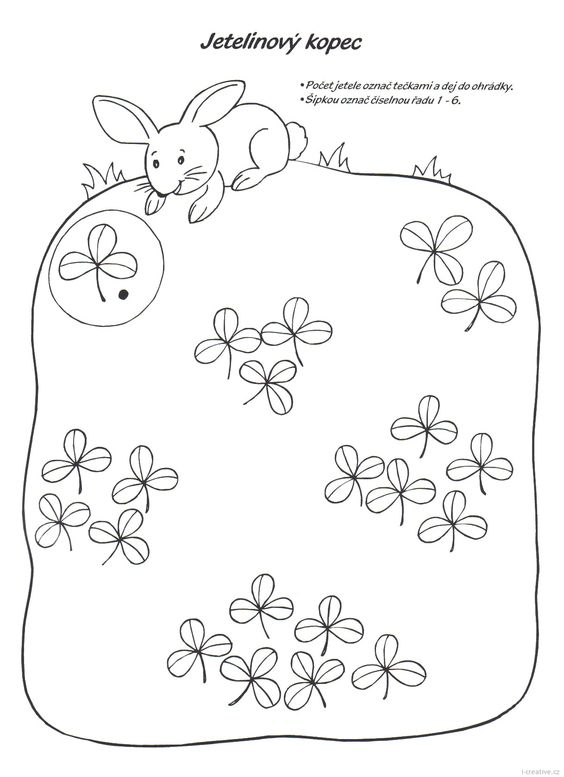 Rozvoj zrakového vnímání, jemné motorikyDo druhého sloupce dokresli stejný vzorDo třetího sloupce dokresli stejný vzor bez pomoci bodů (teček).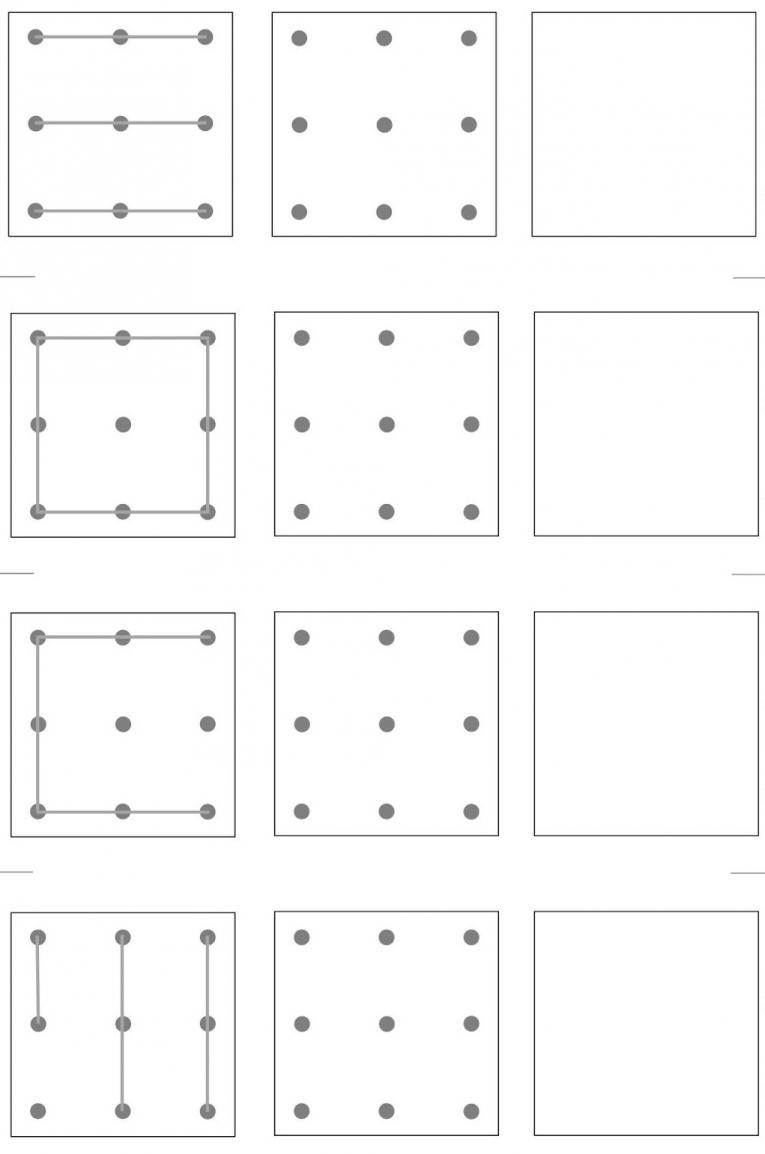 Matematická gramotnostVystřihněte sněženky a seřaďte podle velikosti (od nejmenšího po největší)Všechny sněženky děti vybarví (bílé květy, zelený stonek s listy)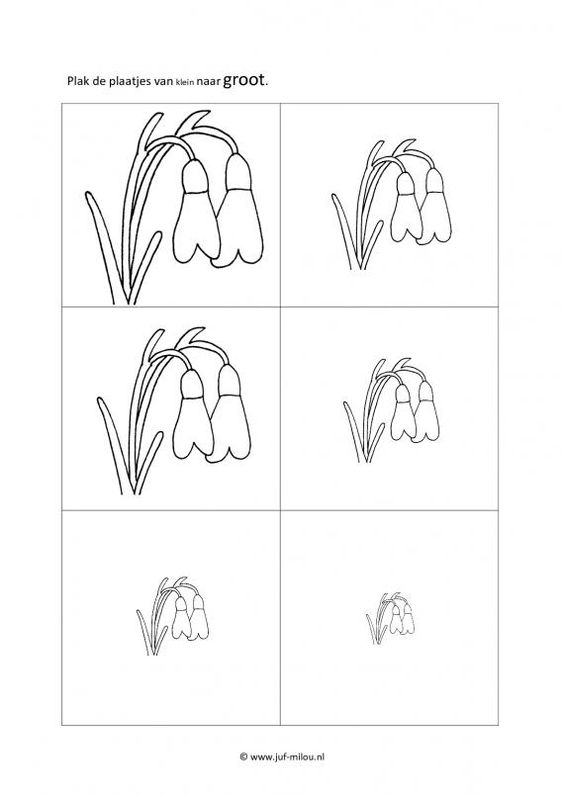 Prostorová orientaceVybarvi vlaštovky podle směru pohybu:Doleva – zeleněDoprava – modřeNahoru – žlutěDolů - červeně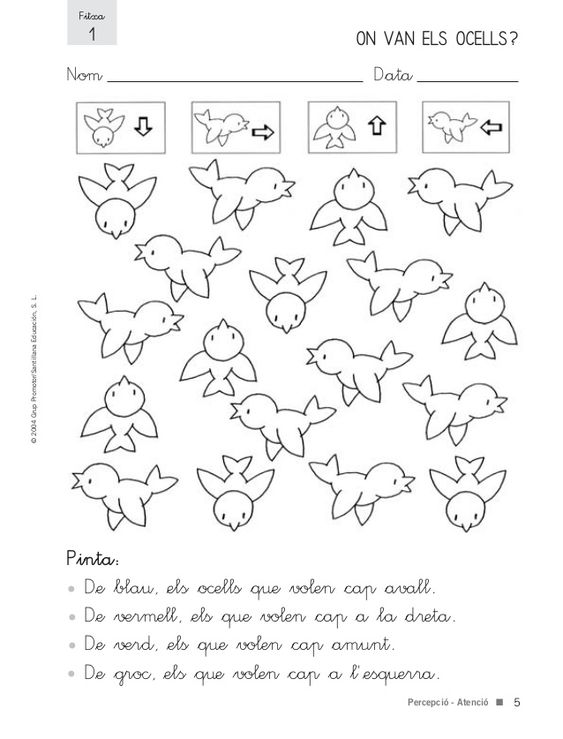 Zrakové vnímání, matematická gramotnostpostupujte podle pokynů na pracovním listě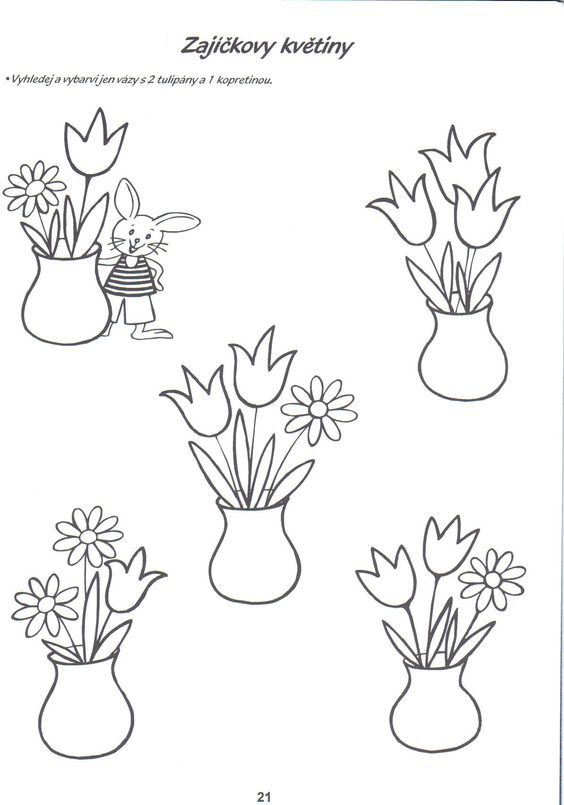 Rozvoj logického myšlenípostupujte podle pokynů na pracovním listě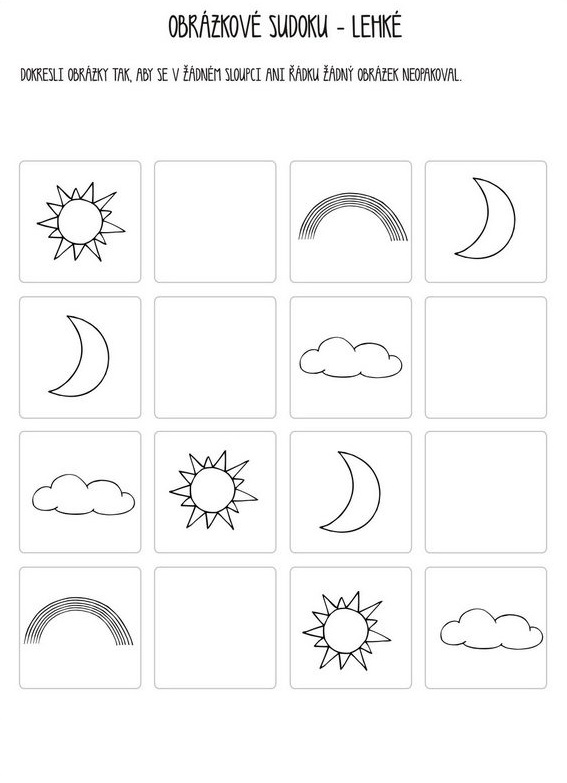 BásničkyDěti se samostatně naučí recitovat jednu z básníSněženkaNa zemi je bílý sníh,děti jezdí na saních.Sněžence to ale nedá,snížek nad sebou zvedáPak vykoukne na svět bílý, jaro je tu každou chvíli.SlunceVyšlo slunce, zasvítilo, (chůze)na nebi se otočilo, (ruce v bok, otáčení)každá kytka maličká (podřepy)radost má ze sluníčka. (ruce v bok a otáčení)Ke slunci se naklání, (úklony stranou ve vzpažení)listy z hlíny vyhání.Zdrojehttp://www.rvp.czpredskolaci.czhttp://www.pinterest.czHádanky pro předškoláky - nakladatelství SvojtkaHrajeme si celý rok – Gabriela a Milada PřikryloviBrzy budu počtářem – Věra Kárová